TITULAR: COLEGIO DE ABOGADOS DE LA V CIRCUNSCRIPCIÓN JUDICIAL SANTA FE
CUIT 30580076196
CUENTA CORRIENTE
NUEVO BANCO DE SANTA FE SUCURSAL SAN CRISTOBALCBU 3300539115390042153072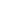 